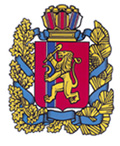 Каменский сельский Совет депутатовМанского района Красноярского края РЕШЕНИЕс. Нижняя Есауловка                                                  19.04.2019                                                                                                   № 2/7 О внесении изменений в решение Каменского сельского Совета депутатов от 07.11.2018 № 4/7 «Об утверждении Регламента Каменского сельского Совета депутатов» На основании Федерального закона от 06.10.2003 № 131-ФЗ «Об общих принципах организации местного самоуправления в Российской Федерации», руководствуясь статьями  23, 27  Устава   Каменского сельсовета,    Каменский сельский Совет депутатов  РЕШИЛ:Внести в решение Каменского сельского Совета депутатов  от 07.11.2018 №4/7  «Об утверждении Регламента Каменского сельского Совета депутатов» следующие  изменения и дополнения:      1.1.пункт 2 изложить в следующей редакции: «2.Признать утратившим силу Решение  Каменского сельского Совета депутатов  от  19.12.2017  г № 31/87 и решение Каменского сельского Совета депутатов  от 11.05.2018 г. № 34/99»       1.2. в  Регламент  Каменского сельского Совета депутатов Манского района Красноярского края :       1.2.1. абзац 1пункт 5.1 статьи 5   изложить в следующей редакции : «5.1 Вновь избранный Совет депутатов собирается на первое заседание в    срок, не превышающий 30 дней со дня избрания Совета депутатов в   правомочном составе и избирает из своего состава председателя Совета    депутатов на непостоянной основе, который осуществляет функции            председательствующего на сессии Совета депутатов»       1.2.2. пункт 7.2 статьи 7   изложить в следующей редакции «7.2 Заседание Совета депутатов не может считаться правомочным, если на нем присутствует менее 50 процентов от числа избранных депутатов»        2. Решение вступает в силу в день, следующий за днём его официального опубликованию в газете «Ведомости  Манского района».Председатель Каменского                                                сельского Совета депутатов                                                         С.Н. Черотайкин Глава сельсовета                                                                                В.П. Данилов    